PÍSEMNÁ ZPRÁVA ZADAVATELE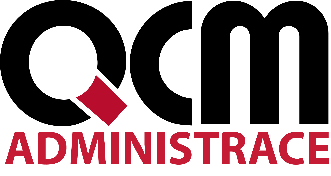 Veřejná zakázka je zadávána dle zákona č. 134/2016 Sb., o zadávání veřejných zakázek, ve znění pozdějších předpisů (dále jen Zákon)Zakázka je zadávána v certifikovaném elektronickém nástroji E-ZAK, který je dostupný na https://ezak.e-tenders.cz/.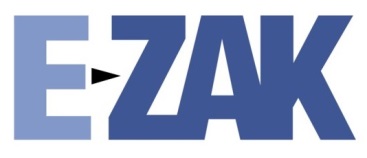 PÍSEMNÁ ZPRÁVA ZADAVATELEV Brně dne 31. 3. 2020Předmět veřejné zakázky a cena sjednaná ve smlouvěPředmětem 2. části veřejné zakázky je pořízení počítačového a programového vybavení, interaktivních tabulí a souvisejícího IT vybavení pro ZŠ a MŠ Jana Broskvy, Brno-Chrlice.Cena sjednaná ve smlouvě: 2 899 942,00,-Kč bez DPHOznačení účastníků zadávacího řízeníOznačení všech vyloučených účastníků zadávacího řízení s uvedením důvodu jejich vyloučení-Označení dodavatele, s nímž byla uzavřena smlouvaZadavatel stanovil, že nabídky budou hodnoceny podle jejich ekonomické výhodnosti. Zadavatel hodnotil ekonomickou výhodnost podle nejnižší nabídkové cenyOznačení poddodavatelů vybraného dodavateleHolomný s.r.o., IČO: 03402495Odůvodnění zrušení zadávacího řízení-Odůvodnění použití jiných komunikačních prostředků při podání nabídky namísto elektronických prostředků, byly-li jiné prostředky použity,-Soupis osob, u kterých byl zjištěn střet zájmů, a následně přijatých opatření-Odůvodnění nerozdělení nadlimitní zakázky na částiZadavatel zadával zakázku v otevřeném nadlimitním řízení rozděleném na tři části. Odůvodnění stanovení požadavku na prokázání obratu v případě postupu podle § 78 odst. 3-PODPISVeřejná zakázkaZŠ a MŠ Jana Broskvy, Brno-Chrlice – nástavba budovy II. stupně – vybavení – 2. částDruh zadávacího řízeníOtevřené řízeníRežim veřejné zakázkyNadlimitníDruh zakázkyDodávkyPředpokládaná hodnota zakázky6.300.000,- Kč bez DPHAdresa profilu zadavatelehttps://www.vhodne-uverejneni.cz/profil/statutarni-mesto-brno-mestska-cast-brno-chrliceDatum zahájení řízení2. 1. 2020Zadavatel:Statutární město Brno, městská část Brno-Chrlicese sídlem Chrlické náměstí 1/4643 00 BrnoZastoupení podle § 43 Zákona:QCM, s.r.o. se sídlem Heršpická 813/5, 639 00 Brnozapsaná v obchodním rejstříku spisová značka C 40722 vedená u Krajského soudu v Brně IČO: 44992785IČO: 26262525PořadíČíslo nabídkyNázev/firma účastníkaIČONabídková cena v Kč bez DPH1.7T O P SERVIS, s.r.o.253494902 899 942,002.11Data Protection Delivery Center, s.r.o.030642473 042 370,003.8UNIS COMPUTERS, a.s.634762233 176 966,00PořadíČíslo nabídkyNázev/firma účastníkaIČONabídková cena bez DPH1.7T O P SERVIS, s.r.o.253494902 899 942,00Za zadavatele:Mgr. Veronika KučerováAdministrátor VZPodpis:Podepsáno elektronicky